USAIt now extends from the Atlantic in the East to the Pacific ocean in the west. Borders on land with Canada in the North and Mexico in the South. It shares its maritime border with Russia in the west and owns a set of territories worldwide. The president of America is called Donald Trump. He lives in a White House. The capital city is Washington. States of USA are: Kalifornija, Texas, Florida, Ohio, New Jersey, Michigan. The flag now consits of 13 horizontally aligned red and white stripes symbolizing the 13 USA states. In the upper left corner, it contains 50 white five- pointed stars on a blue background symbol of 50 current states. Thomas Edison was an American inventor and tehnician. He founded the Menlopark in th1867, the famed Laboratory where he worked until his death and in th 1884. Nikola Tesla worked in it. Edison ist he 4 most prolific inventor of all time. He invented the Bulb megaphone typewriter.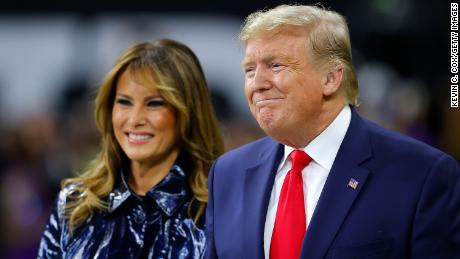 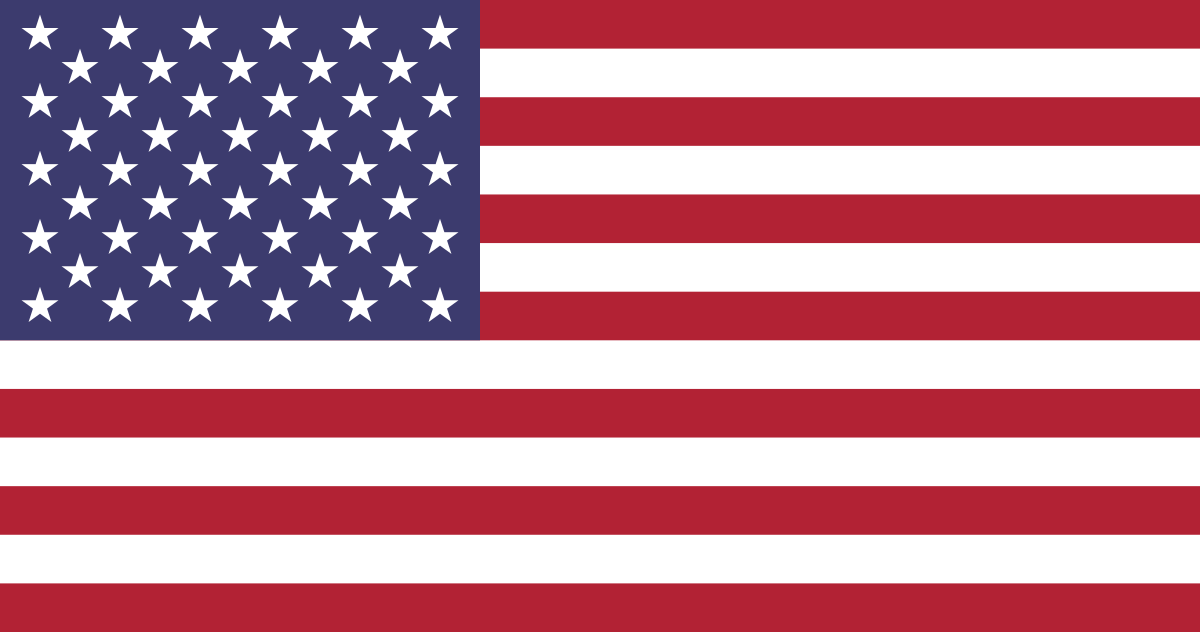 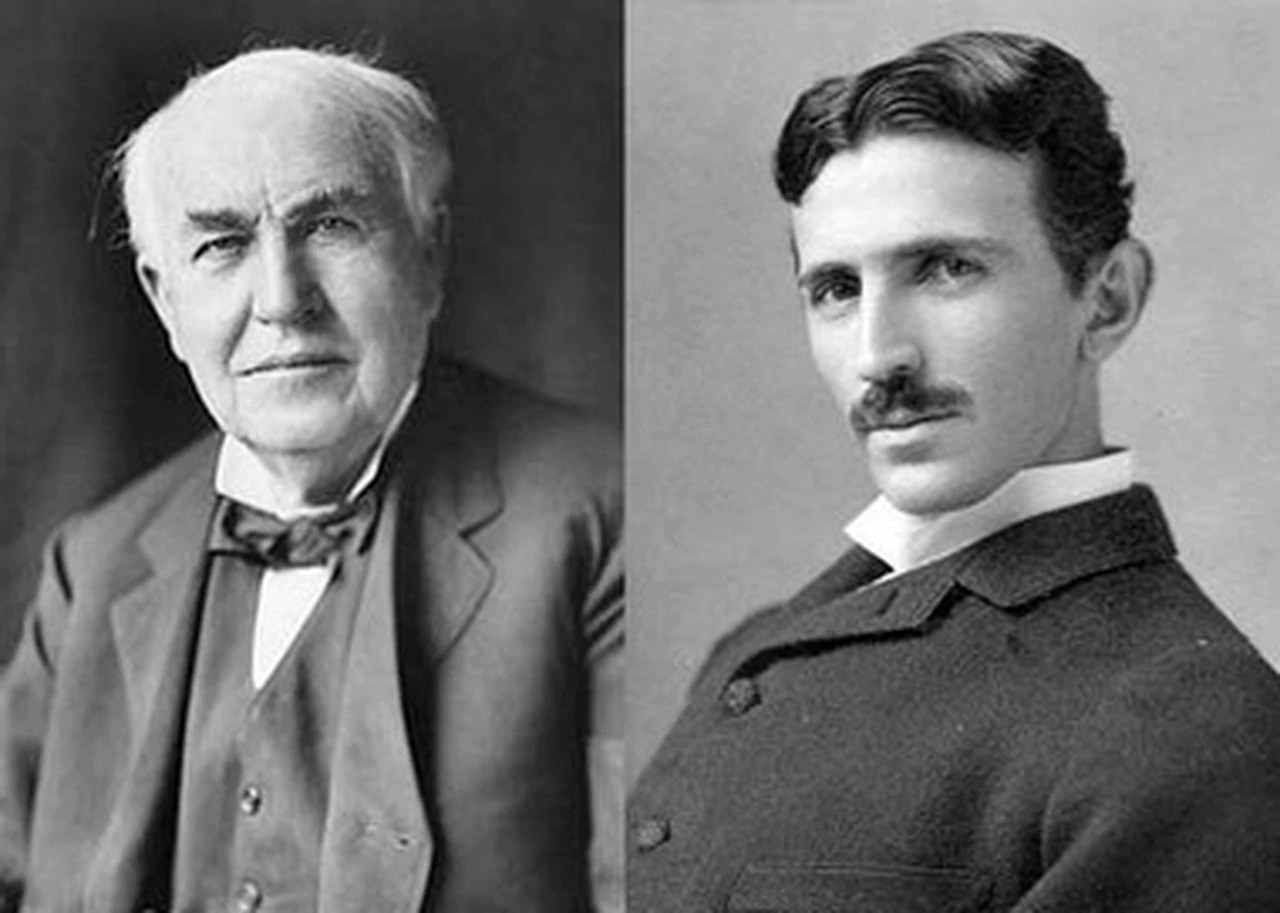 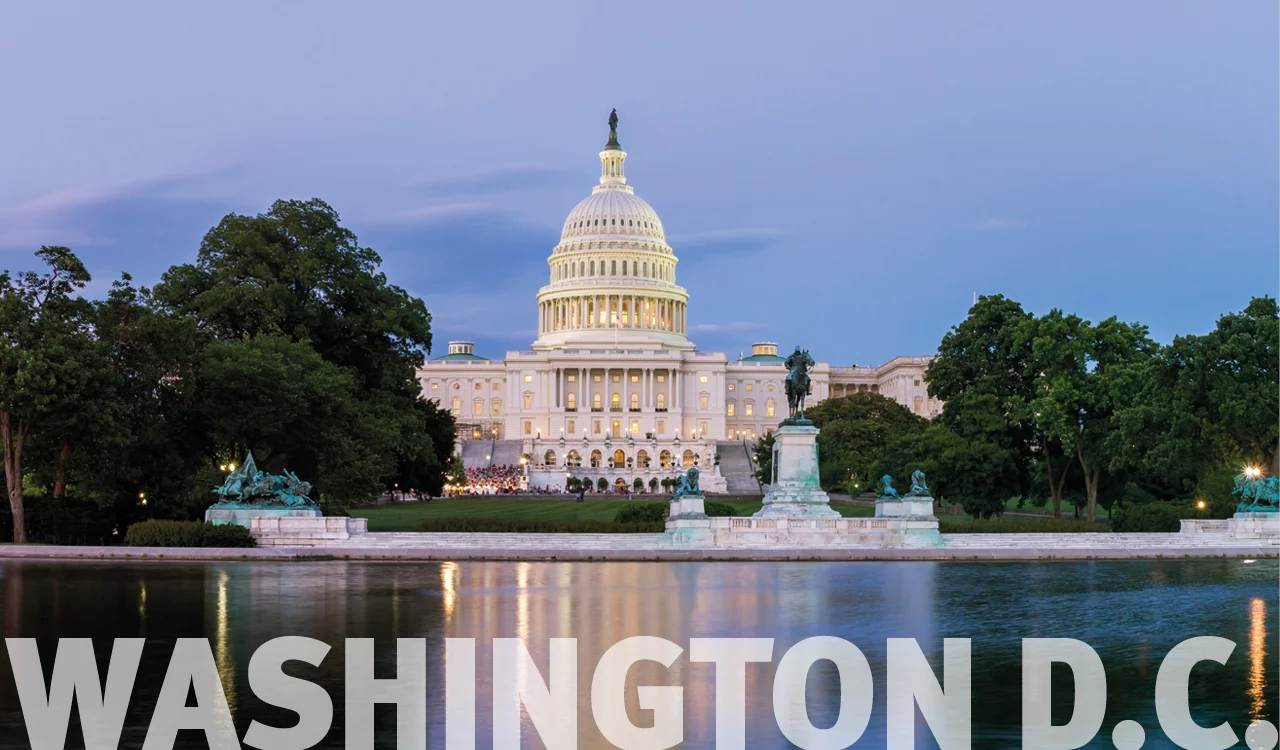 